MFL (French) at Nunnery Wood Primary School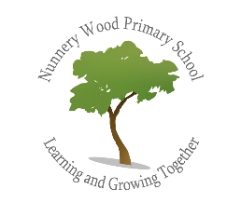 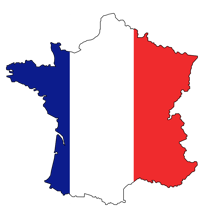 Intent – What we are trying to achieve?At Nunnery Wood Primary School our intent is to deliver a Modern Foreign Languages curriculum that encourages our pupil's curiosity in order to deepen their understanding of the wider world. Through studying a modern foreign language, our pupils will develop their ability and ambition to communicate with native speakers in speech and writing. Whilst also broadening the pupils’ horizons and encouraging them to step beyond familiar cultural boundaries and develop new ways of seeing the world.We endeavour to provide every Key Stage 2 child with a wealth of experiences that will allow them to develop the ability to communicate effectively, not only in spoken French, but also through reading, writing and listening. MFL teaching will provide the foundation for Nunnery Wood Primary pupils to become language learners, equipping them with skills that will allow them to study and learn other languages. They are given the opportunity to explore relationships between language and identity, develop a deeper understanding of other cultures and the world around them with a better awareness of self, others and cultural differences and similarities.  Implement  All classes in Key Stage 2 will have access to a high-quality foreign languages curriculum using the Rising Stars Language scheme of work and resources. This progressively develops pupils’ skills in French through regularly taught and well-planned weekly lessons. The four key language learning skills including listening, speaking, reading and writing are taught in a sequence of lessons and all necessary grammar is taught in age-appropriate ways across the key stage. Resources support the learning and are available for all colleagues to access and share for example with song files, storybooks, dictionaries, flashcards, games and ICT based sources.Impact We measure the impact of our curriculum through the following methods:Observing children speaking and listening in another language.Marking of written work.Images and videos of children completing speaking and listening activities.Interviewing the pupils about their learning (pupil voice).Annual reporting of standards across the curriculum to parents.The MFL subject leader will continually monitor the impact MFL teaching is having on the children’s learning to ensure the progress of knowledge and skills is being taught.  They will also ensure the knowledge taught is retained by the children and continually revisited and that the learners are able to apply the skills they have been taught to a variety of different settings, showing independence with their learning. Impact will also be measured through key questioning skills built into lessons, child-led assessment and summative assessments aimed at targeting next steps in learning.Pupil Voice is also used to further develop the MFL curriculum, through questioning of pupils' views and attitudes to learning a language.SUPPORTING DOCUMENTATION AND ONLINE RESOURCESNational Curriculum Key Stage 2 LanguagesHere are some website pupils can access to further their enjoyment of French:French Language gameshttps://www.digitaldialects.com/French.htmhttps://www.bbc.co.uk/bitesize/subjects/z39d7tyBBC Bitesize Key Stage 2 French